Муниципальное казенное общеобразовательное учреждениеДружбинская средняя общеобразовательная школаКаякентского района республики Дагестанпо геметрии для 9 кл.на 2019-2020 учебный годУчитель:    Рамазанов Рамазан МагомедкеримовичПояснительная   записка.Рабочая программа составлена и адаптирована на основании образовательной программы школы, авторской программ по УМК  А. В. Погорелов «Геометрия 7-9 классы», «Просвещение» 2014 г. и с учетом годового календарного учебного графика на 2017 - 2018 учебный год.Цели  и задачи изучения предмета.  Цели: -овладение системой математических знаний и умений, необходимых в практической деятельности, продолжения образования; -приобретение опыта планирования и осуществления алгоритмической деятельности; -освоение навыков и умений проведения доказательств, обоснования выбора решений; -приобретение умений ясного и точного изложения мыслей; -развить пространственные представления и умения, помочь освоить основные факты и методы планиметрии; -научить пользоваться геометрическим языком для описания предметов. Задачи: -усвоить признаки подобия треугольников и отработать навыки их применения;-познакомить учащихся с основными алгоритмами решения произвольных треугольников;-сформировать у учащихся общее представление о площади и умение вычислять площади фигур; - расширить и систематизировать сведения о многоугольниках и окружностях; - дать начальное представление о телах и поверхностях в пространстве.Общая характеристика учебного курсаГеометрия – один из важнейших компонентов математического образования, необходимая для приобретения конкретных знаний о пространстве и практически значимых умений, формирования языка описания объектов окружающего мира, для развития пространственного воображения и интуиции, математической культуры, для эстетического воспитания учащихся. Изучение геометрии вносит  вклад в развитие логического мышления, в формирование понятия доказательства.Курс характеризуется рациональным сочетанием логической строгости и геометрической наглядности. Увеличивается теоретическая значимость изучаемого материала, расширяются внутренние логические связи курса, повышается роль дедукции, степень абстракции изучаемого материала. Учащиеся овладевают приемами аналитико-синтетической деятельности при доказательстве теорем и решении задач. Систематическое изложение курса позволяет начать работу по формированию представлений учащихся о строении математической теории, обеспечивает развитие логического мышления школьников.Место предмета в учебном плане.	На изучение предмета в учебном плане школы отводится 2 часа в неделю учебных недели в году 34, поэтому рабочая программа рассчитана на 68 часов в год. Требования к уровню подготовки учащихся. Знать/понимать:что такое преобразование подобия, подобные фигуры; что масштаб есть коэффициент подобия;что такое углы – плоские, дополнительные, центральный, вписанный в окружность, центральный, соответствующий данному центральному углу;что значит решить треугольник, чему равен квадрат стороны треугольника;что такое ломаная и её элементы, многоугольник и его элементы, виды многоугольников, центр многоугольника, центральный угол многоугольника, радианная мера угла;что такое длина окружности;что у правильных n-угольников отношения периметров, радиусов вписанных и описанных окружностей равны;формулы вычисления площадей плоских фигур, кругового сектора и сегмента;как относятся площади подобных фигур;формулировки аксиом стереометрии;свойства параллельных и перпендикулярных прямых и плоскостей в пространстве;чему равны объёмы прямоугольного параллелепипеда, призмы, пирамиды, усечённой пирамиды;как относятся объёмы подобных тел;чему равны площади сферы и сферического сегмента, объёмы шара и шарового сегмента.Уметь:пользоваться геометрическим языком для описания предметов окружающего мира;распознавать геометрические фигуры, различать их взаимное расположение;изображать геометрические фигуры; выполнять чертежи по условию задач; осуществлять преобразования фигур;распознавать на чертежах, моделях и в окружающей обстановке основные пространственные тела, изображать их;в простейших случаях строить сечения и развертки пространственных тел;вычислять значения геометрических величин (длин, углов, площадей, объемов); длины ломаных, дуг окружности, площадей основных геометрических фигур и фигур, составленных из них;решать геометрические задачи, опираясь на изученные свойства фигур и отношений между ними, применяя дополнительные построения, алгебраический и тригонометрический аппарат, соображения симметрии;проводить доказательные рассуждения при решении задач, используя известные теоремы, обнаруживая возможности для их использования;решать простейшие планиметрические задачи в пространстве.Использовать приобретенные знания и умения в практической деятельности и для повседневной жизни:описания реальных ситуаций на языке геометрии;расчетов, включающих простейшие тригонометрические формулы;решения геометрических задач с использованием тригонометрии;решения практических задач, связанных с нахождением геометрических величин (используя при необходимости справочники и технические средства);построений геометрическими инструментами (линейка, угольник, циркуль, транспортир).Планируемые результаты изучения учебного предмета  Предметные результаты:пользоваться геометрическим языком для описания предметов окружающего мира;распознавать геометрические фигуры, различать их взаимное расположение;изображать геометрические фигуры; выполнять чертежи по условию задачи; осуществлять преобразования фигур; распознавать на чертежах, моделях и в окружающей обстановке основные пространственные тела, изображать их;  в простейших случаях строить сечения и развертки пространственных тел; проводить операции над векторами, вычислять длину и координаты вектора, угол между векторами; вычислять значения геометрических величин (длин, углов, площадей, объемов), в том числе: для углов от 0 до 180° определять значения тригонометрических функций по заданным значениям углов, находить значения тригонометрических функций по значению одной из них, находить стороны, углы и вычислять площади треугольников, длины ломаных, дуг окружности, площадей основных геометрических фигур и фигур, составленных из них;решать геометрические задачи, опираясь на изученные свойства фигур и отношений между ними, применяя дополнительные построения, алгебраический и тригонометрический аппарат, правила симметрии;проводить доказательные рассуждения при решении задач, используя известные теоремы, обнаруживая возможности для их использования;решать простейшие планиметрические задачи в пространстве.Метапредметные результаты:Регулятивные УУД:•	умение самостоятельно планировать альтернативные пути достижения целей, осознанно выбирать наиболее эффективные способы решения учебных и познавательных задач;•	умение осуществлять контроль по результату и способу действия на уровне произвольного внимания и вносить необходимые коррективы;•	умение адекватно оценивать правильность или ошибочность выполнения учебной задачи, ее объективную трудность и собственные возможности ее решения;•	понимание сущности алгоритмических предписаний и умение действовать в соответствии с предложенным алгоритмом;•	умение самостоятельно ставить цели, выбирать и создавать алгоритмы для решения учебных математических проблем;•	умение планировать и осуществлять деятельность, направленную на решение задач исследовательского характера;Познавательные УУД:•	осознанное владение логическими действиями определения понятий, обобщения, установления аналогий, классификации на основе самостоятельного выбора оснований и критериев, установления родовидовых связей;•	умение устанавливать причинно-следственные связи, строить логическое рассуждение, умозаключение (индуктивное, дедуктивное и по аналогии) и выводы;•	умение создавать, применять и преобразовывать знаково-символические средства, модели и схемы для решения учебных и познавательных задач;•	формирование и развитие учебной и обще пользовательской компетентности в области использования информационно-коммуникационных технологий (ИКТ - компетентности);•	формирование первоначальных представлений об идеях и о методах математики как универсальном языке науки и техники, средстве моделирования явлений и процессов;•	умение видеть математическую задачу в контексте проблемной ситуации в других дисциплинах, в окружающей жизни;•	умение находить в различных источниках информацию, необходимую для решения математических проблем, и представлять ее в понятной форме; принимать решение в условиях неполной и избыточной, точной и вероятностной информации;•	умение понимать и использовать математические средства наглядности (рисунки, чертежи, схемы и др.) для иллюстрации, интерпретации, аргументации;•	умение выдвигать гипотезы при решении учебных задач и понимать необходимость их проверки;•	умение применять индуктивные и дедуктивные способы рассуждений, видеть различные стратегии решения задач;Коммуникативные УУД:•	умение организовывать учебное сотрудничество и совместную деятельность с учителем и сверстниками: определять цели, распределять функции и роли участников, общие способы работы;•	умение работать в группе: находить общее решение и разрешать конфликты на основе согласования позиций и учета интересов;•	слушать партнера;•	формулировать, аргументировать и отстаивать свое мнение.Личностные результаты:  умение ясно, точно, грамотно излагать свои мысли в устной и письменной форме, понимать смысл поставленной задачи, выстраивать аргументацию, приводить примеры и контр примеры; критичность мышления, умение распознавать логически некорректные высказывания, отличать гипотезу от факта;  представление о математической науке как сфере человеческой деятельности, об этапах ее развития, о ее значимости для развития цивилизации; креативность мышления, инициатива, находчивость, активность при решении математических задач;умение контролировать процесс и результат учебной математической деятельности; способность к эмоциональному восприятию математических объектов, задач, решений, рассуждений.Содержание учебного предмета.1. Подобие фигур (16 часов)Понятие о гомотетии и подобии фигур. Подобие треугольников. Признаки подобия треугольников. Подобие прямоугольных треугольников. Центральные и вписанные углы и их свойства.2. Решение треугольников (9 часов)Теоремы синусов и косинусов. Решение треугольников.3. Многоугольники (14 часов)Ломаная. Выпуклые многоугольники. Сумма углов выпуклого многоугольника. Правильные многоугольники. Окружность, вписанная в правильный многоугольник. Окружность, описанная около правильного многоугольника. Длина окружности. Длина дуги окружности. Радианная мера угла.4. Площади фигур (16 часов)Площадь и ее свойства. Площади прямоугольника, треугольника, параллелограмма, трапеции. Площади круга и его частей.5. Элементы стереометрии (6 часов)Аксиомы стереометрии. Параллельность и перпендикулярность прямых и плоскостей в пространстве. Многогранники. Тела вращения.	6. Обобщающее повторение курса геометрии (7 часов)Контроль знаний.Календарно-тематическое планирование 9 "Б" классаКалендарно-тематическое планирование 9 "В" классаУчебно-методическое обеспечение.Погорелов А.В. Геометрия. Учебник для 7-9 кл. общеобразовательных учреждений. – М.: Просвещение, 2014. Гусев В.А.,  Медяник  А.И. Дидактические материалы по геометрии для 9 класса общеобразовательных учреждений. – 5-е изд. – М.: Просвещение, 2002. – 80 с: ил. В.И. Жохов  и др. Поурочное планирование по геометрии в 7- 9 классе. Издательство «Просвещение», Москва, 2015. Л.Ю.Березина, Н.Б.Мельникова и др. Геометрия в 7-9 классах. (Методические рекомендации к преподаванию курса геометрии по уч. пособию А.В.Погорелова.) - М.Просвещение, 2014                                             Согласовано зам. дир.по УВР__________Л. В. Кукушкина                                                                                  Рассмотрено и согласовано                                                                                                на заседании ШМО                                                                   протокол № ___от _________                                                                          руководитель___________ «Согласовано»Заместитель директора  МКОУ «Дружбинская СОШ» по УВР_______________ Ибрагимов Р.Г. «________  »_______ 2019г.                                            «Утверждаю»       Директор МКОУ «Дружбинская  СОШ» ____________  Гасаналиев И.Г.  «______  »__________ 2019г.Формы контроля1 четверть2 четверть3 четверть 4 четвертьГодКонтрольные работы21216№ урока№ урока№ урокаТема урокаТема урокаКоличество часовКоличество часовДата проведенияДата проведенияКорректировка111Повторение материала за курс 7-8 классов.Повторение материала за курс 7-8 классов.11222Повторение материала за курс 7-8 классов.Повторение материала за курс 7-8 классов.11Подобие фигур (16 уроков)Подобие фигур (16 уроков)Подобие фигур (16 уроков)Подобие фигур (16 уроков)Подобие фигур (16 уроков)Подобие фигур (16 уроков)Подобие фигур (16 уроков)Подобие фигур (16 уроков)Подобие фигур (16 уроков)Подобие фигур (16 уроков)333Преобразование подобия.Преобразование подобия.11444Свойства преобразования  подобия.Свойства преобразования  подобия.11555Подобие фигур.Подобие фигур.11666Признаки подобия треугольников по двум углам.Признаки подобия треугольников по двум углам.11777Признаки подобия треугольников: по двум сторонам и углу между ними, по трем сторонам.Признаки подобия треугольников: по двум сторонам и углу между ними, по трем сторонам.11888Решение задач. Признаки подобия треугольника.Решение задач. Признаки подобия треугольника.11999Подобие прямоугольных треугольников.Подобие прямоугольных треугольников.11101010Обобщающий урок по теме: Признаки подобия треугольников.Обобщающий урок по теме: Признаки подобия треугольников.11111111Контрольная работа №1. Признаки подобия треугольников.Контрольная работа №1. Признаки подобия треугольников.11121212Углы, вписанные в окружность.Углы, вписанные в окружность.11131313Углы, вписанные в окружность.Углы, вписанные в окружность.11141414Пропорциональность отрезков хорд и секущих окружности.Пропорциональность отрезков хорд и секущих окружности.11151515Пропорциональность отрезков хорд и секущих окружности.Пропорциональность отрезков хорд и секущих окружности.11161616Измерение углов, связанных с окружностью.Измерение углов, связанных с окружностью.11171717Решение задач. Подобия треугольников.Решение задач. Подобия треугольников.11181818Контрольная работа №2. Подобия треугольников.Контрольная работа №2. Подобия треугольников.11Решение треугольников (9 уроков)Решение треугольников (9 уроков)Решение треугольников (9 уроков)Решение треугольников (9 уроков)Решение треугольников (9 уроков)Решение треугольников (9 уроков)Решение треугольников (9 уроков)Решение треугольников (9 уроков)Решение треугольников (9 уроков)Решение треугольников (9 уроков)191919Теорема косинусов.Теорема косинусов.11202020Теорема косинусов.Теорема косинусов.11212121Теорема синусов.Теорема синусов.11222222Соотношения между углами  треугольника и противолежащими сторонами углами треугольника и противолежащими.Соотношения между углами  треугольника и противолежащими сторонами углами треугольника и противолежащими.11232323Решение задач. Соотношения между   углами треугольника и противолежащими сторонами.Решение задач. Соотношения между   углами треугольника и противолежащими сторонами.11242424Решение  треугольников.Решение  треугольников.11252525Решение треугольников.Решение треугольников.112626Обобщающий урок по теме: Решение треугольников.Обобщающий урок по теме: Решение треугольников.Обобщающий урок по теме: Решение треугольников.112727Контрольная работа №3. Решение треугольников.Контрольная работа №3. Решение треугольников.Контрольная работа №3. Решение треугольников.11Многоугольники (14 часов)Многоугольники (14 часов)Многоугольники (14 часов)Многоугольники (14 часов)Многоугольники (14 часов)Многоугольники (14 часов)Многоугольники (14 часов)Многоугольники (14 часов)Многоугольники (14 часов)Многоугольники (14 часов)28Ломаная.Ломаная.Ломаная.112929Выпуклые многоугольники.Выпуклые многоугольники.Выпуклые многоугольники.113030Правильные многоугольники.Правильные многоугольники.Правильные многоугольники.113131Формулы для радиусов вписанных и описанных окружностей правильных многоугольников.Формулы для радиусов вписанных и описанных окружностей правильных многоугольников.Формулы для радиусов вписанных и описанных окружностей правильных многоугольников.113232Формулы для радиусов вписанных и описанных окружностей правильных многоугольников.Формулы для радиусов вписанных и описанных окружностей правильных многоугольников.Формулы для радиусов вписанных и описанных окружностей правильных многоугольников.113333Построение некоторых правильных многоугольников.Построение некоторых правильных многоугольников.Построение некоторых правильных многоугольников.113434Решение задач. Многоугольники.Решение задач. Многоугольники.Решение задач. Многоугольники.113535Вписанные и описанные четырех угольники.Вписанные и описанные четырех угольники.Вписанные и описанные четырех угольники.113636Решение задач. Вписанные и описанные четырехугольники.Решение задач. Вписанные и описанные четырехугольники.Решение задач. Вписанные и описанные четырехугольники.113737Подобие правильных многоугольников. Длина окружности.Подобие правильных многоугольников. Длина окружности.Подобие правильных многоугольников. Длина окружности.113838Длина дуги окружности.Длина дуги окружности.Длина дуги окружности.113939Радианная мера угла.Радианная мера угла.Радианная мера угла.114040Обобщающий урок по теме: Многоугольники.Обобщающий урок по теме: Многоугольники.Обобщающий урок по теме: Многоугольники.4141Контрольная работа №4. Многоугольники.Контрольная работа №4. Многоугольники.Контрольная работа №4. Многоугольники.Контрольная работа №4. Многоугольники.1Площади фигур. (16 часов)Площади фигур. (16 часов)Площади фигур. (16 часов)Площади фигур. (16 часов)Площади фигур. (16 часов)Площади фигур. (16 часов)Площади фигур. (16 часов)Площади фигур. (16 часов)Площади фигур. (16 часов)Площади фигур. (16 часов)42424242Понятие площади. Площадь прямоугольника.1143434343Площадь параллелограмма.1144444444Решение задач.                            Площади прямоугольника и параллелограмма.1145454545Площадь треугольника.1146464646Формула Герона для площадей треугольника.1147474747Равновеликие фигуры.1148484848Площадь трапеции.1149494949Обобщающий урок по теме: Площади параллелограмма, треугольника, трапеции.1150505050Контрольная работа №5.Площади параллелограмма, треугольника, трапеции.1151515151Формулы для радиуса вписанной и описанной окружностей треугольника.1152525252Решение задач. Формулы для радиусов вписанной и описанной окружностей треугольника.1153535353Площади подобных фигур.1154545454Площадь круга.1155555555Решение задач. Площади круга и его частей.1156565656Обобщающий урок по теме: Площади круга и его частей.1157575757Контрольная работа №6.Площади  круга и его частей.Контрольная работа №6.Площади  круга и его частей.1Элементы стереометрии(6часов)Элементы стереометрии(6часов)Элементы стереометрии(6часов)Элементы стереометрии(6часов)Элементы стереометрии(6часов)Элементы стереометрии(6часов)Элементы стереометрии(6часов)Элементы стереометрии(6часов)Элементы стереометрии(6часов)Элементы стереометрии(6часов)58585858Аксиомы стереометрии.1159595959Параллельность прямых и плоскостей в пространстве.1160606060Перпендикулярность прямых и плоскостей в пространстве.1161616161Многогранники.1162626262Тела вращения.1163636363Обобщающий урок по теме: Элементы стереометрии.11Итоговое повторение курса геометрии 7-8 классов(5 часов)Итоговое повторение курса геометрии 7-8 классов(5 часов)Итоговое повторение курса геометрии 7-8 классов(5 часов)Итоговое повторение курса геометрии 7-8 классов(5 часов)Итоговое повторение курса геометрии 7-8 классов(5 часов)Итоговое повторение курса геометрии 7-8 классов(5 часов)Итоговое повторение курса геометрии 7-8 классов(5 часов)Итоговое повторение курса геометрии 7-8 классов(5 часов)Итоговое повторение курса геометрии 7-8 классов(5 часов)Итоговое повторение курса геометрии 7-8 классов(5 часов)64646464Углы. Параллельные прямые.1165656565Треугольник.1166666666Четырехугольники.1167676767Многоугольники.1168686868Декартовы координаты на плоскости.11№ урока№ урока№ урокаТема урокаТема урокаКоличество часовКоличество часовДата проведенияДата проведенияКорректировка111Повторение материала за курс 7-8 классов.Повторение материала за курс 7-8 классов.11222Повторение материала за курс 7-8 классов.Повторение материала за курс 7-8 классов.11Подобие фигур (16 уроков)Подобие фигур (16 уроков)Подобие фигур (16 уроков)Подобие фигур (16 уроков)Подобие фигур (16 уроков)Подобие фигур (16 уроков)Подобие фигур (16 уроков)Подобие фигур (16 уроков)Подобие фигур (16 уроков)Подобие фигур (16 уроков)333Преобразование подобия.Преобразование подобия.11444Свойства преобразования  подобия.Свойства преобразования  подобия.11555Подобие фигур.Подобие фигур.11666Признаки подобия треугольников по двум углам.Признаки подобия треугольников по двум углам.11777Признаки подобия треугольников: по двум сторонам и углу между ними, по трем сторонам.Признаки подобия треугольников: по двум сторонам и углу между ними, по трем сторонам.11888Решение задач. Признаки подобия треугольника.Решение задач. Признаки подобия треугольника.11999Подобие прямоугольных треугольников.Подобие прямоугольных треугольников.11101010Обобщающий урок по теме: Признаки подобия треугольников.Обобщающий урок по теме: Признаки подобия треугольников.11111111Контрольная работа №1. Признаки подобия треугольников.Контрольная работа №1. Признаки подобия треугольников.11121212Углы, вписанные в окружность.Углы, вписанные в окружность.11131313Углы, вписанные в окружность.Углы, вписанные в окружность.11141414Пропорциональность отрезков хорд и секущих окружности.Пропорциональность отрезков хорд и секущих окружности.11151515Пропорциональность отрезков хорд и секущих окружности.Пропорциональность отрезков хорд и секущих окружности.11161616Измерение углов, связанных с окружностью.Измерение углов, связанных с окружностью.11171717Решение задач. Подобия треугольников.Решение задач. Подобия треугольников.11181818Контрольная работа №2. Подобия треугольников.Контрольная работа №2. Подобия треугольников.11Решение треугольников (9 уроков)Решение треугольников (9 уроков)Решение треугольников (9 уроков)Решение треугольников (9 уроков)Решение треугольников (9 уроков)Решение треугольников (9 уроков)Решение треугольников (9 уроков)Решение треугольников (9 уроков)Решение треугольников (9 уроков)Решение треугольников (9 уроков)191919Теорема косинусов.Теорема косинусов.11202020Теорема косинусов.Теорема косинусов.11212121Теорема синусов.Теорема синусов.11222222Соотношения между углами  треугольника и противолежащими сторонами углами треугольника и противолежащими.Соотношения между углами  треугольника и противолежащими сторонами углами треугольника и противолежащими.11232323Решение задач. Соотношения между   углами треугольника и противолежащими сторонами.Решение задач. Соотношения между   углами треугольника и противолежащими сторонами.11242424Решение  треугольников.Решение  треугольников.11252525Решение треугольников.Решение треугольников.112626Обобщающий урок по теме: Решение треугольников.Обобщающий урок по теме: Решение треугольников.Обобщающий урок по теме: Решение треугольников.112727Контрольная работа №3. Решение треугольников.Контрольная работа №3. Решение треугольников.Контрольная работа №3. Решение треугольников.11Многоугольники (14 часов)Многоугольники (14 часов)Многоугольники (14 часов)Многоугольники (14 часов)Многоугольники (14 часов)Многоугольники (14 часов)Многоугольники (14 часов)Многоугольники (14 часов)Многоугольники (14 часов)Многоугольники (14 часов)28Ломаная.Ломаная.Ломаная.112929Выпуклые многоугольники.Выпуклые многоугольники.Выпуклые многоугольники.113030Правильные многоугольники.Правильные многоугольники.Правильные многоугольники.113131Формулы для радиусов вписанных и описанных окружностей правильных многоугольников.Формулы для радиусов вписанных и описанных окружностей правильных многоугольников.Формулы для радиусов вписанных и описанных окружностей правильных многоугольников.113232Формулы для радиусов вписанных и описанных окружностей правильных многоугольников.Формулы для радиусов вписанных и описанных окружностей правильных многоугольников.Формулы для радиусов вписанных и описанных окружностей правильных многоугольников.113333Построение некоторых правильных многоугольников.Построение некоторых правильных многоугольников.Построение некоторых правильных многоугольников.113434Решение задач. Многоугольники.Решение задач. Многоугольники.Решение задач. Многоугольники.113535Вписанные и описанные четырех угольники.Вписанные и описанные четырех угольники.Вписанные и описанные четырех угольники.113636Решение задач. Вписанные и описанные четырехугольники.Решение задач. Вписанные и описанные четырехугольники.Решение задач. Вписанные и описанные четырехугольники.113737Подобие правильных многоугольников. Длина окружности.Подобие правильных многоугольников. Длина окружности.Подобие правильных многоугольников. Длина окружности.113838Длина дуги окружности.Длина дуги окружности.Длина дуги окружности.113939Радианная мера угла.Радианная мера угла.Радианная мера угла.114040Обобщающий урок по теме: Многоугольники.Обобщающий урок по теме: Многоугольники.Обобщающий урок по теме: Многоугольники.4141Контрольная работа №4. Многоугольники.Контрольная работа №4. Многоугольники.Контрольная работа №4. Многоугольники.Контрольная работа №4. Многоугольники.1Площади фигур. (16 часов)Площади фигур. (16 часов)Площади фигур. (16 часов)Площади фигур. (16 часов)Площади фигур. (16 часов)Площади фигур. (16 часов)Площади фигур. (16 часов)Площади фигур. (16 часов)Площади фигур. (16 часов)Площади фигур. (16 часов)42424242Понятие площади. Площадь прямоугольника.1143434343Площадь параллелограмма.1144444444Решение задач.                            Площади прямоугольника и параллелограмма.1145454545Площадь треугольника.1146464646Формула Герона для площадей треугольника.1147474747Равновеликие фигуры.1148484848Площадь трапеции.1149494949Обобщающий урок по теме: Площади параллелограмма, треугольника, трапеции.1150505050Контрольная работа №5.Площади параллелограмма, треугольника, трапеции.1151515151Формулы для радиуса вписанной и описанной окружностей треугольника.1152525252Решение задач. Формулы для радиусов вписанной и описанной окружностей треугольника.1153535353Площади подобных фигур.1154545454Площадь круга.1155555555Решение задач. Площади круга и его частей.1156565656Обобщающий урок по теме: Площади круга и его частей.1157575757Контрольная работа №6.Площади  круга и его частей.Контрольная работа №6.Площади  круга и его частей.1Элементы стереометрии(6часов)Элементы стереометрии(6часов)Элементы стереометрии(6часов)Элементы стереометрии(6часов)Элементы стереометрии(6часов)Элементы стереометрии(6часов)Элементы стереометрии(6часов)Элементы стереометрии(6часов)Элементы стереометрии(6часов)Элементы стереометрии(6часов)58585858Аксиомы стереометрии.1159595959Параллельность прямых и плоскостей в пространстве.1160606060Перпендикулярность прямых и плоскостей в пространстве.1161616161Многогранники.1162626262Тела вращения.1163636363Обобщающий урок по теме: Элементы стереометрии.11Итоговое повторение курса геометрии 7-8 классов(5 часов)Итоговое повторение курса геометрии 7-8 классов(5 часов)Итоговое повторение курса геометрии 7-8 классов(5 часов)Итоговое повторение курса геометрии 7-8 классов(5 часов)Итоговое повторение курса геометрии 7-8 классов(5 часов)Итоговое повторение курса геометрии 7-8 классов(5 часов)Итоговое повторение курса геометрии 7-8 классов(5 часов)Итоговое повторение курса геометрии 7-8 классов(5 часов)Итоговое повторение курса геометрии 7-8 классов(5 часов)Итоговое повторение курса геометрии 7-8 классов(5 часов)64646464Углы. Параллельные прямые.1165656565Треугольник.1166666666Четырехугольники.1167676767Многоугольники.1168686868Декартовы координаты на плоскости.11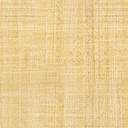 